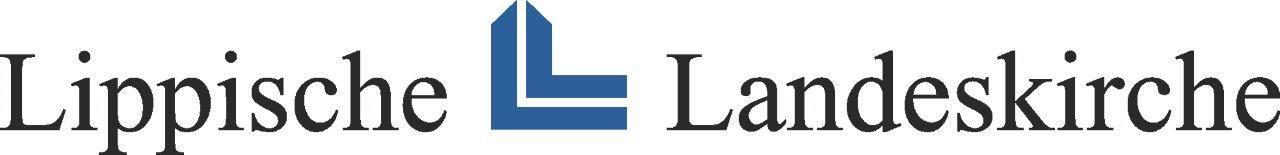 PERSONALBOGENzum Antrag auf Erteilung der vorläufigen kirchlichen Unterrichtserlaubnis für das Fach Ev. ReligionslehreAngaben zur PersonName 	      					Vorname        Geburtsname       	ggf. früherer Name       Straße/PLZ/Ort       Telefon       	E-Mail       geboren am       	in       getauft am       	konfirmiert am       Ich bin Mitglied der evangelischen Kirche    ja /    nein  Ich gehöre folgender ev. Freikirche bzw. freikirchlichen Gemeinschaft an (genaue Bezeichnung u. Anschrift)Zwischen meiner ev. Freikirche / freikirchlichen Gemeinschaft und den ev. Landeskirchen besteht eine  Vereinbarung für die Erteilung von Ev. Religionslehre    nein  /   ja innerhalb:   des Bundes Freier Ev. Gemeinden	    des Bundes Ev.-Freikirchlicher Gemeinden  der Ev.-methodistischen Kirche		  der Selbständige Ev.-Lutherische KircheIch war früher bereits Mitglied: der Ev. Landeskirchen:        einer anderen Religionsgemeinschaft:       der Kath. KircheAngaben zur AusbildungIch bin für folgendes Lehramt bzw. folgende Lehrämter ausgebildet worden:Ich habe abgelegt   die Erste Staatsprüfung für das Fach Ev. Religionslehre  den Bachelor/Master of Education/die Erste Staatsprüfung für das Fach Ev. Religionslehre       (beim Modellversuch)  den Master of Education für das Fach Ev. Religionslehream       	 in (Ort)       	Bundesland      ggf. anerkannt durch die Bezirksregierung      	am       Die Erweiterungsprüfung („Drittfach“) im Fach Ev. Religionslehre habe ich abgelegt am       	 in (Ort)       	Bundesland      ggf. anerkannt durch die Bezirksregierung      	am       Ich habe die staatliche Lehrbefähigung für das Fach Ev. Religionslehre (im Rahmen der Ersten Staatsprüfung / Bachelor & Master of Education) erworben  ja   / nein Die Zweite Staatsprüfung   / Die Staatsprüfung   habe ich abgelegt   werde ich ablegen am       	 in (Ort)       	Bundesland      ggf. anerkannt durch die Bezirksregierung      	am       Ich werde  /wurde   im Vorbereitungsdienst im Fach Ev. Religionslehre ausgebildet ja  /nein Angaben zum Einsatz:Um die Einstellung in den  Vorbereitungsdienst zum     1. Mai /    1. November  Schuldienst des Landes Nordrhein-WestfalenHabe ich mich    / werde ich mich   bei folgender Bezirksregierung beworben / bewerben:   Arnsberg              Detmold             Düsseldorf               Köln              MünsterWenn bereits bekannt, bitte voraussichtlichen Einsatzort angeben:Name der Schule:      Schulform:       Anschrift der Schule:       Die Anschrift der Schule sowie die genaue Schulform ( z.B. Grundschule, Gesamtschule etc.) an der ich im Fach Ev. Religionslehre eingesetzt werde, teile ich dem Landeskirchenamt mit (ggf. Kopie des Schreibens des ZfsL über Ihre Zuweisung der Ausbildungsschule einreichen); ebenso einen evtl. Schulwechsel.Sofern sich zukünftig weitere Änderungen gegenüber meinen Angaben im Personalbogen ergeben, teile ich diese ebenfalls dem Landeskirchenamt mit und reiche insbesondere bei Änderungen meiner Kirchenmitgliedschaft eine aktuelle Mitgliedsbescheinigung ein.(Ort, Datum) 						  (Unterschrift)